
Jadwal Rencana Implementasi 5S+S (berikut contoh dan dapat dimodifikasi pada table excel)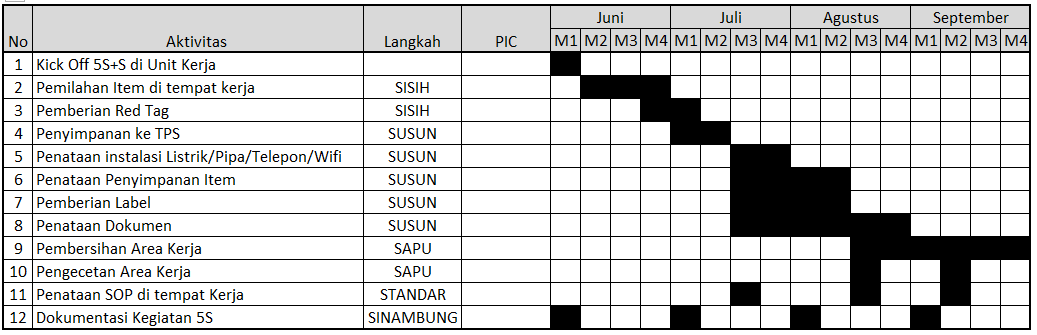 Catatan : Implementasi 5S+S dibiayai oleh masing-masing unit kerjaNama Tim                    :Nama Tim                    :Nama Tim                    :Nama Tim                    :Nama Tim                    :Nama Tim                    :Unit Implementasi     :Unit Implementasi     :Unit Implementasi     :Unit Implementasi     :Unit Implementasi     :Unit Implementasi     :Obyek Implementasi :            Obyek Implementasi :            Obyek Implementasi :            Obyek Implementasi :            Obyek Implementasi :            Obyek Implementasi :            Fasilitator:Anggota : (dapat ditambahkan bila diperlukan)Anggota : (dapat ditambahkan bila diperlukan)Ketua Tim:Koord. SISIH:2.Koord. SUSUN:3.Koord. SAPU:4.No Handphone Ketua Tim   :No Handphone Ketua Tim   :No Handphone Ketua Tim   :No Handphone Ketua Tim   :No Handphone Ketua Tim   :No Handphone Ketua Tim   :Kategori Implementasi:Laboratorium/Gudang/KantinKantor/Kelas/Ruang Rapat/PerpustakaanKondisi Saat Ini (Deskripsi obyek dan dokumentasi foto)Kondisi Saat Ini (Deskripsi obyek dan dokumentasi foto)Deskripsi Obyek Saat Ini (berikan alasan pentingnya mengimplementasikan 5S+S di lokasi obyek)Dokumentasi situasi obyek saat ini (dapat lebih dari 1 foto)Perkiraan dukungan biaya implementasi: